teden -  26.3., 27.3.2020SLOVENŠČINAŽABE NE PRIDEJO DO CILJA – branje in razčlenjevanje besedila SDZ str. 42To besedilo smo obravnavali v petek, 13.3. Naredite ga tisti, ki ste takrat manjkali. Besedilo večkrat preberete, tudi glasno in rešite naloge na strani 43.Besedilo pa lahko večkrat preberete tudi tisti, ki ste bili v šoli.V berilu izberi poljubno PESEM. Preberi jo večkrat in v zvezek ( za berilo) napiši njen NASLOV in AVTORJA.Nato v  zvezek zapiši:Število kitic:Število verzov: Rime: Nariši ilustracijo pesmiceNe pozabite na branje knjig za bralno značko.MATEMATIKAUtrjevanje poštevankeSeštevanje in odštevanje do 100Prepiši v zvezek:VAJAIzračunaj.47 + 6 = _____                      16 + 20 = _____                    43 – 3 = _____67 – 30 = _____                     36 + 30 = _____                   64 – 6 = _____44 + 7 = _____                       68 + 10 = _____                   85 – 7 = _____57 + 35 =_____                     64 – 27 = _____                     54 + 18 = _____34 + 28 = _____                     81 – 45 = _____                     50 – 40 = _____16 + 32 = _____                     76 – 38 = _____                      34 – 17 = _____Izračunaj neznano število.23 + _____ = 41                                   77 - _____ = 5532 + _____ = 50                                   _____ - 30 =  47_____ + 46 = 78                                   _____ - 23 = 48_____ + 16 = 81                                   72 - _____ = 49Naloge za ponavljaje najdete tudi na tem naslovu:https://www.lilibi.si/mestni-trg/matematika/sestevanje-in-odstevanje/igre/sestevanjeDopolni cvetlico, Kroglice, Zadeni tarčohttps://www.lilibi.si/mestni-trg/matematika/sestevanje-in-odstevanje/preizkusi-se/sestevanje/avtosola-sestevanjaSPOZNAVANJE OKOLJAPREBERI BESEDILO DEDIŠČINA – DZ str. 60 V zvezek zapiši miselni vzorec, začeli smo ga že v šoliPonovi PRAZNIKE in se jih naučiGLASBENA UMETNOSTDoma poišči odpadni material, ki ti je na voljo: plastika od kinder jajčke, različna plastična embalaža, karton, tulci od toaletnega papirja, gumice, pokrov od kozarca za vlaganje,… in izdelaj poljubno glasbilo.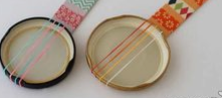 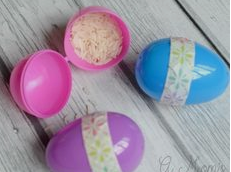 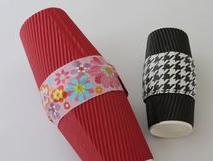 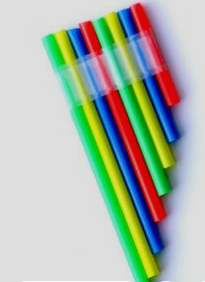 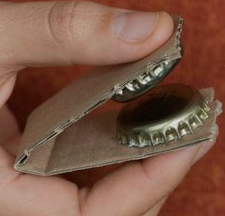 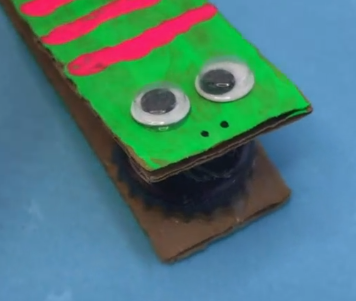 ŠPORTŠe vedno se čim več  gibajte na prostem, če pa vam bo ta teden premrzlo, pa lahko v hiši izvajate naslednje naloge ali telovadite ob posnetku na linku     https://www.youtube.com/watch?v=7VAEIkGmXno    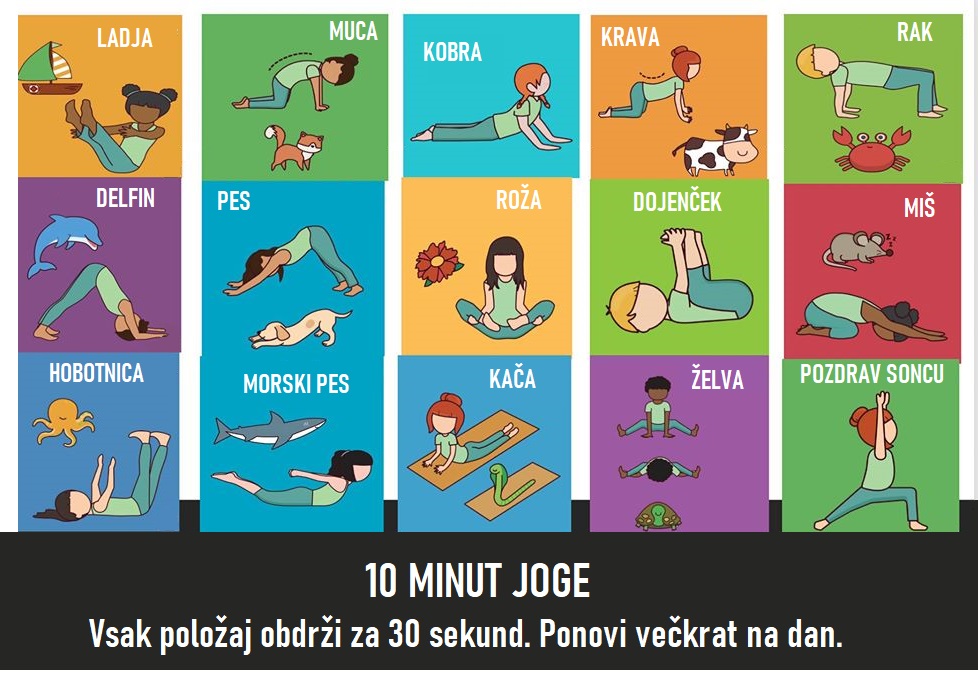 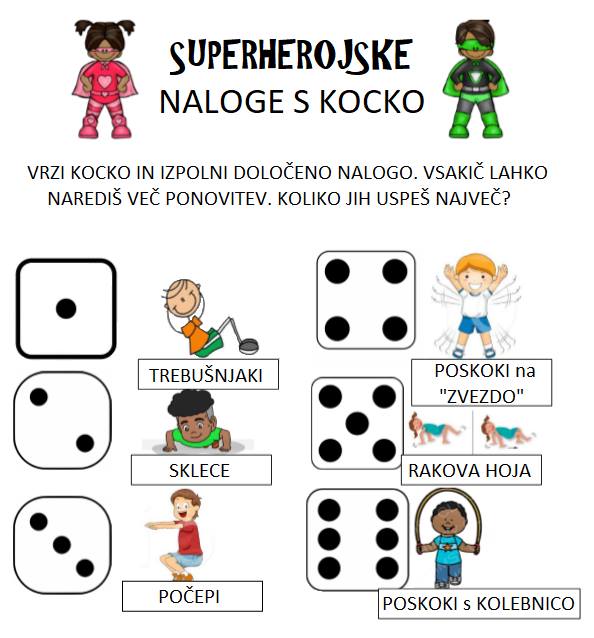 LIKOVNA UMETNOSTKer je bil ta teden materinski dan, ste verjetno že presenetili svojo mamico. Vesela bo, če za njo še kaj izdelate, pa čeprav ste nekateri morda že. Tukaj je povezava https://www.youtube.com/watch?v=jxCzZ2m1vw0,kjer boste našli navodilo za izdelavo.Če nimate barvnega papirja, pa si belega pobarvajte z barvicami ali flomastri.